Year LKS2 PE Overview 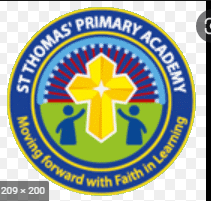 Key ConceptsNC PoS ReferenceVocabularySubstantive KnowledgeProcedural & Disciplinary KnowledgeAthletics2a: Use running, jumping, throwing, and catching in isolation and in combination.  2f: Compare their performances with previous ones and demonstrate improvement to achieve their personal best.Athletics Jumping Throwing RunningCo-ordination Movement MeasurementsTiming TechniqueChoose the appropriate running speed to meet the demand of the task. Understand the pace judgement when running over an increased distance, choosing the appropriate speed to meet the demand of the task.Apply and develop a broad range of athletic skills in different ways. Show control, coordination and consistency when running, throwing, and jumping. Combine basic jump actions to form a jump combination, using a controlled jumping techniqueBadminton2a: Use running, jumping, throwing, and catching in isolation and in combination. 2b: Play competitive games, modified where appropriate, and apply basic principles suitable for attacking and defending. 2f: Compare their performances with previous ones and demonstrate improvement to achieve their personal best.Badminton Serve NetCourt Racket Rally Shuttle Coordination Movement GripUnderstand the different types of rallies, participating in both. Understand skills needed to win games.Continue to improve control of the shuttle, with and without the racket, developing different movements and skills to play varied types of shot including a forehand and a lift. Can hit the shuttle, when in the air, varying height, speed, and direction into space to beat an opponent. Use different skills to try and win games. Work together to keep a rally going, returning the shuttle to a partner. With increasing accuracy, perform a forehand and backhand serve, hitting the shuttle with confidence and control. Can move around the court with purpose, demonstrating a fast-paced chasse movement in isolation and in games. Show a good stance and structure when throwing and hitting the shuttle.Basketball2a: Use running, jumping, throwing, and catching in isolation and in combination. 2b: Play competitive games, modified where appropriate, and apply basic principles suitable for attacking and defending. 2f: Compare their performances with previous ones and demonstrate improvement to achieve their personal best.Basketball Dribbling  Passing Shoot Net Chest pass Space Possession ScoreExplain simple tactics in game situations.Move the ball keeping it under control whilst changing direction.Pass, shoot and receive a ball with increasing accuracy, control, and success. Pass in different ways e.g. high, low, fast, slow. Find and use space in game situations and work well as part of a team.Apply basic attacking and defending principles.Use a range of tactics to keep possession of the ball. Take up spaces/positions that make it difficult for opponents.Cricket2a: Use running, jumping, throwing, and catching in isolation and in combination. 2b: Play competitive games, modified where appropriate, and apply basic principles suitable for attacking and defending. 2f: Compare their performances with previous ones and demonstrate improvement to achieve their personal best.CricketFielding Striking Teamwork Score Wickets Runs Batting Aiming Overarm Accuracy Underarm Throwing Bowling  Wicket keeper Long BarrierChose both fielding and striking skills which make it difficult for your opponent. Explain the tactics you have used in games.Apply and develop a broader range of skills, whilst ensuring basic skills are performed with control and accuracy. Throw a ball increasing distances, catch a ball with increasing consistency and hit a ball with correct technique and increasing control. Intercept and stop the ball consistently. Work well as part of a team, employing simple tactics, particularly when fielding to make it harder for the batter. Communicate, collaborate, and compete with others, following the rules of the game. Chose both fielding and striking skills which make it difficult for your opponent. Explain the tactics you have used in games. Show control, coordination and consistency when throwing and catching a ball.Dance2c: Develop flexibility, strength, technique, control, and balance. 2d: Perform dances using a range of movement patterns.Dance Routine Music Co-ordination Tutting Beat of 8 Canon Unison Count Fluency Choreography PerformanceDescribe phrases and expressive qualitiesRespond imaginatively to a range of stimuli. Move confidently and safely in your own and general space, using changes of speed, level, and direction. Perform movement phrases using a range of different body actions and body parts – with control and accuracy. Create linked movements, combining different ways of travelling, with beginnings, middles and ends. Compose short dances that express and communicate mood, ideas, and feelings, varying simple compositional ideas. Explore, remember, and repeat short dance phrases, showing greater control and spatial awareness.Dodgeball2a: Use running, jumping, throwing, and catching in isolation and in combination. 2b: Play competitive games, modified where appropriate, and apply basic principles suitable for attacking and defending. 2f: Compare their performances with previous ones and demonstrate improvement to achieve their personal best.Speed Bounce Balls Throw Catch Dodge Positioning Underarm throw Side shot Target Strike RollUnderstand how finding space can help in game situations. Use a range of tactics to try win games.Improve consistency when catching a variety of different shots. Show control when moving at speed. Move the ball in different ways – with increasing control and accuracy – whilst moving. Practise and improve the underarm throw and side shot throw. Get into good positions to both receive and throw the ball. Develop the skills needed for games including ball handling, striking, dodging, and catching.Football2a: Use running, jumping, throwing, and catching in isolation and in combination. 2b: Play competitive games, modified where appropriate, and apply basic principles suitable for attacking and defending. 2f: Compare their performances with previous ones and demonstrate improvement to achieve their personal best.Football Passing Attacking Defending Throwing Control Saving Tackle Scoring Aim Dribbling Turning DirectionApply basic principles for attacking and defending – finding space (attacking), challenge a player in possession (defending.) Employ and explain simple tactics in game situations.Move the ball keeping it under control whilst changing direction. Pass/send a ball with increasing accuracy and at different speeds. Shoot/ score with some success Challenge a player in possession of the ball. Receive a ball under control.Golf2f: Compare their performances with previous ones and demonstrate improvement to achieve their personal best.Golf Chipping Putting Target Coordination Technique Accuracy SpeedUnderstand the importance of accuracy when chipping.Explore the skills required to play golf successfully.Develop and apply the chipping technique to competitive games. Develop, explore, and demonstrate the ability to ‘putt’ accurately and effectively. Demonstrate good teamwork skills.Handball2a: Use running, jumping, throwing, and catching in isolation and in combination.  2b: Play competitive games, modified where appropriate, and apply basic principles suitable for attacking and defending. 22f: Compare their performances with previous ones and demonstrate improvement to achieve their personal best.Ball ControlThrow CatchDribbling Receive Space Hands Accuracy Aim Power Intercept SupportKeep and follow the rules of the game. Choose and adapt techniques and tactics to keep possession of the ball and give you a chance to shoot or score.Get into good positions to pass and receive the ball. Pass the ball using different techniques. Develop set moves that can be used in attacking play.Showing growing control and consistency during games. Keep the ball under control, passing and receiving with increasing accuracy. Choose space/ positions where you can receive a pass or to support a teammate.Hockey2a: Use running, jumping, throwing, and catching in isolation and in combination. 2b: Play competitive games, modified where appropriate, and apply basic principles suitable for attacking and defending. 2f: Compare their performances with previous ones and demonstrate improvement to achieve their personal best.Hockey Passing Dribbling Shoot Stick Control Teamwork Speed Direction Decision Making Aim Turn Stop Possession Slap pass Push pass Attack DefenceApply basic principles for attacking and defending – finding space (attacking), challenge a player in possession (defending). Explain simple tactics in game situations.Move the ball keeping it under control whilst changing direction. Perform basic skills needed for the games with control and accuracy. Pass, shoot and receive a ball with increasing accuracy, control, and success. Develop control and technique.Netball2a: Use running, jumping, throwing, and catching in isolation and in combination. 2b: Play competitive games, modified where appropriate, and apply basic principles suitable for attacking and defending. 2f: Compare their performances with previous ones and demonstrate improvement to achieve their personal best.Ball Control Speed Direction Passing Pass Chest Pass Bounce Pass Technique AimAccuracy Teamwork Shoot Score AccuracyPower RulesUse a range of tactics, including finding and using space, to keep possession of the ball, to shoot/score, and to make it difficult for opponents. Select passes that keep possession.Move to support teammates, getting into good positions to pass, receive, and shoot the ball. Pass the ball using different techniques. Shoot and score with increasing accuracy. Develop the understanding of the importance of speed when playing invasion games. Pass and receive the ball with control.Orienteering2e: Take part in outdoor and adventurous activity challenges both individually and within a team.Teamwork Map Skills Indoor mapping Picture Orienteering Control Plotting CommunicationProblem SolvingRecognise that activities need thinking through and planning. Have knowledge of safety rules and procedures for taking part in orienteering eventRecognise where you are on a map. Demonstrate all the physical skills needed for orienteering: agility, balance, and co-ordination. Move confidently in different ways, developing agility, balance, and coordination. Participate in competitive orienteering events, following instructions of the game Develop a basic understanding of map reading/making and apply these skills and techniques in games.Rounders2a: Use running, jumping, throwing, and catching in isolation and in combination. 2b: Play competitive games, modified where appropriate, and apply basic principles suitable for attacking and defending. 2f: Compare their performances with previous ones and demonstrate improvement to achieve their personal bestThrowing Fielding Catching Power Get in line Communication Accuracy Technique Batting Score Aiming Space Targets Long BarrierChose both fielding and striking skills which make it difficult for your opponent. Explain the tactics you have used in games.Apply and develop a broader range of skills, whilst ensuring basic skills are performed with control and accuracy. Throw a ball increasing distances, catch a ball with increasing consistency and hit a ball with correct technique and increasing control. Intercept and stop the ball consistently. Work well as part of a team, employing simple tactics, particularly when fielding to make it harder for the batter. Communicate, collaborate, and compete with others, following the rules of the game. Show control, coordination and consistency when throwing and catching a ball.Tag Rugby2a: Use running, jumping, throwing, and catching in isolation and in combination. 2b: Play competitive games, modified where appropriate, and apply basic principles suitable for attacking and defending. 2f: Compare their performances with previous ones and demonstrate improvement to achieve their personal bestRugby Tag Pass ShareDefend Mark Attack DummyTo begin to understand and follow the rules of tag rugby. Improve decision making skills and choose the right skills that meet the needs of the situationMove in different directions learning to move away from your opponent and keep control of the ball when running. Learn how to pass in rugby, catching successfully and improving skills whilst on the move. Move forward to attack as part of a team – running in a line. To work as part of a team when defending, keeping in a line, and spreading out. Develop attacking and defending skills within tag rugby, successfully scoring tries, tagging opponents, and passing the ball backwards to a teammate.Tennis2a: Use running, jumping, throwing, and catching in isolation and in combination. 2b: Play competitive games, modified where appropriate, and apply basic principles suitable for attacking and defending. 2f: Compare their performances with previous ones and demonstrate improvement to achieve their personal bestSwing Cooperative Cooperative play MovementAim Partner Direction Send Catch Court target Power Accuracy Space Free Space Control Bounce RacketApply basic principles for attacking including finding and using space in game situations.Perform basic skills needed for the games with control and accuracy, including hitting a ball towards a target, throwing, and stopping the ball. Perform a basic forehand action with control and accuracy. Throw/send/ hit a ball into space, at different speeds and heights to make it difficult for your opponent. Begin to apply basic movements in a range of activities and in combination. Keep a rally going using a range of shots. • Compete with others – Keeping and following the rules of the game.Volleyball2a: Use running, jumping, throwing, and catching in isolation and in combination. 2b: Play competitive games, modified where appropriate, and apply basic principles suitable for attacking and defending. 2f: Compare their performances with previous ones and demonstrate improvement to achieve their personal bestBall Flight Ready Position Watch the ball Catch Control Throw Ready Watch Hands Aiming Accuracy Power Speed Direction Space Wide Tactics SuccessfulEmploy simple tactics in game situations and explain why they have used the tactics. Apply basic principles suitable for attacking and defending.Choose and perform the basic skills needed for the games with control and accuracy. Throw/send the ball using a variety of techniques.Send a ball into space at different speeds and heights to make it difficult for the opponent. Take up space / positions that make it difficult for the opponents. Intercept and stop the ball consistently. Adopt a good ‘ready position’ to move and catch a ball.